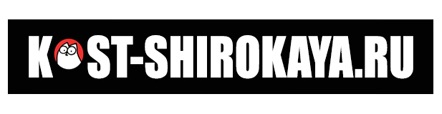 Уважаемые рекламодатели!Мы, сайт Кость Широкая, рады, что Вы заинтересовались нашим порталом. Мы – один из ведущих проектов о похудении, здоровом образе жизни, красоте и гармонии.Мы говорим о таких вещах как:Спорт (силовые тренировки и кардио)Здоровый образ жизниПохудение  и диетыПравильное питаниеГотовые меню питания с КБЖУПп рецептыПринятие себя и своего телаКрасотаМифы У нас налаженный контакт с аудиторией, своя сформированная база постоянных посетителей. С помощью качественных статей мы заслужили доверие наших читателей!Месячный объем аудиторииДанные: за месяц (6 мая – 24 июня 2018 года), Яндекс Метрика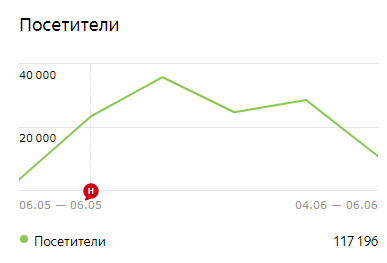 Тип устройств 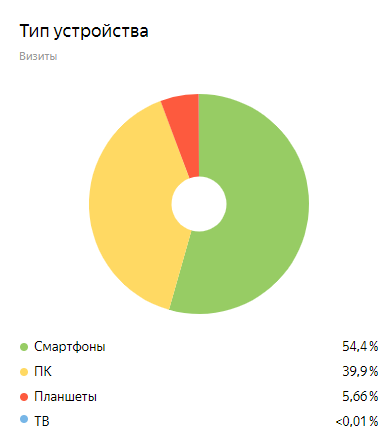 Возраст и пол посетителей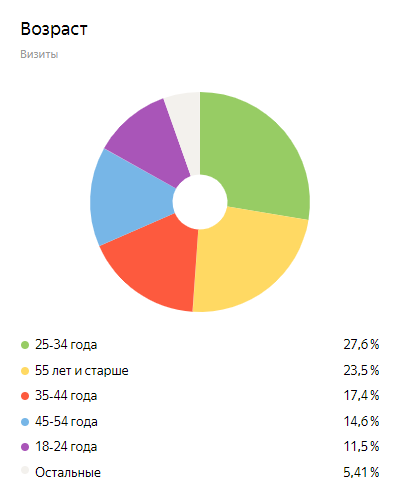 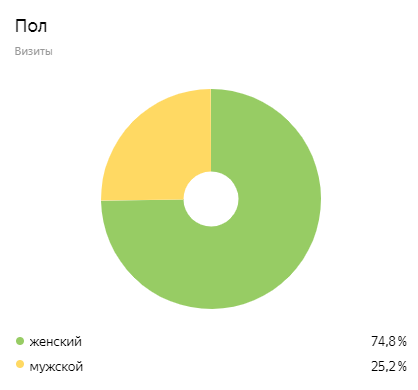 Наши предложения по рекламеБаннеры для декстопа1) Брендированная подложка (фон) для сайта Цена: 5 000 руб. за неделюВажно: Вся подложка становится кликабельной с переходом на сайт рекламодателя.Очень заметна и эффективна.На скриншоте реклама помечена цифрой «1»: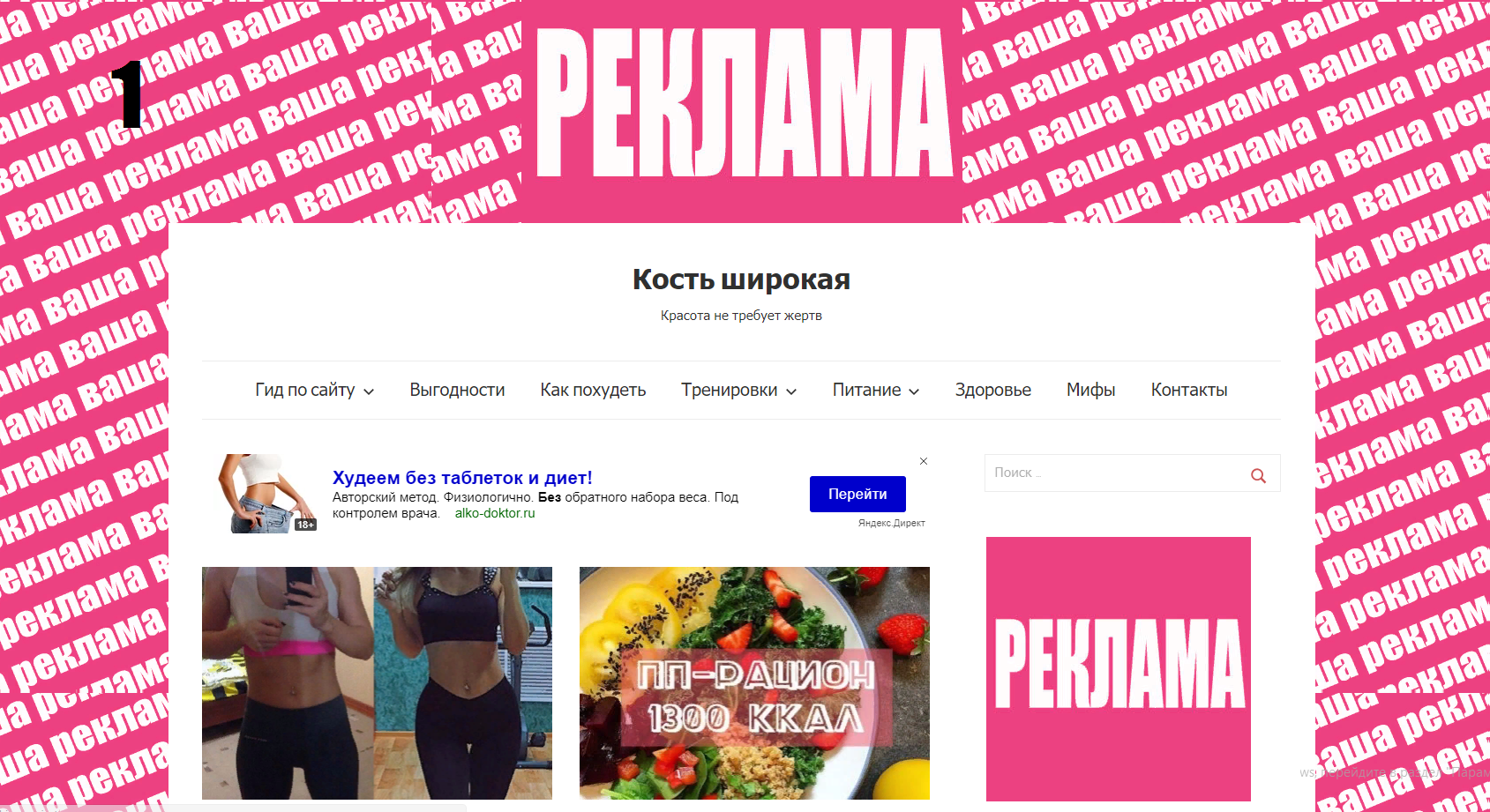 2) Баннер на главной странице до контентаЦена: 2 000 руб. за неделю Форматы: 160×600, 240×400, 240×600, 300×250, 300×300, 300×500, 300×600 160×600, 240×400, 240×600, 300×250, 300×300, 300×500, 300×600На скриншоте реклама помечена цифрой «2»3) Фиксированный баннер вверху правой колонкиЦена: 3 000 руб. за неделю Форматы: 160×600, 240×400, 240×600, 300×250, 300×300, 300×500, 300×600 ширина до 300 px, высота до 600 pxНа скриншоте реклама помечена цифрой «3»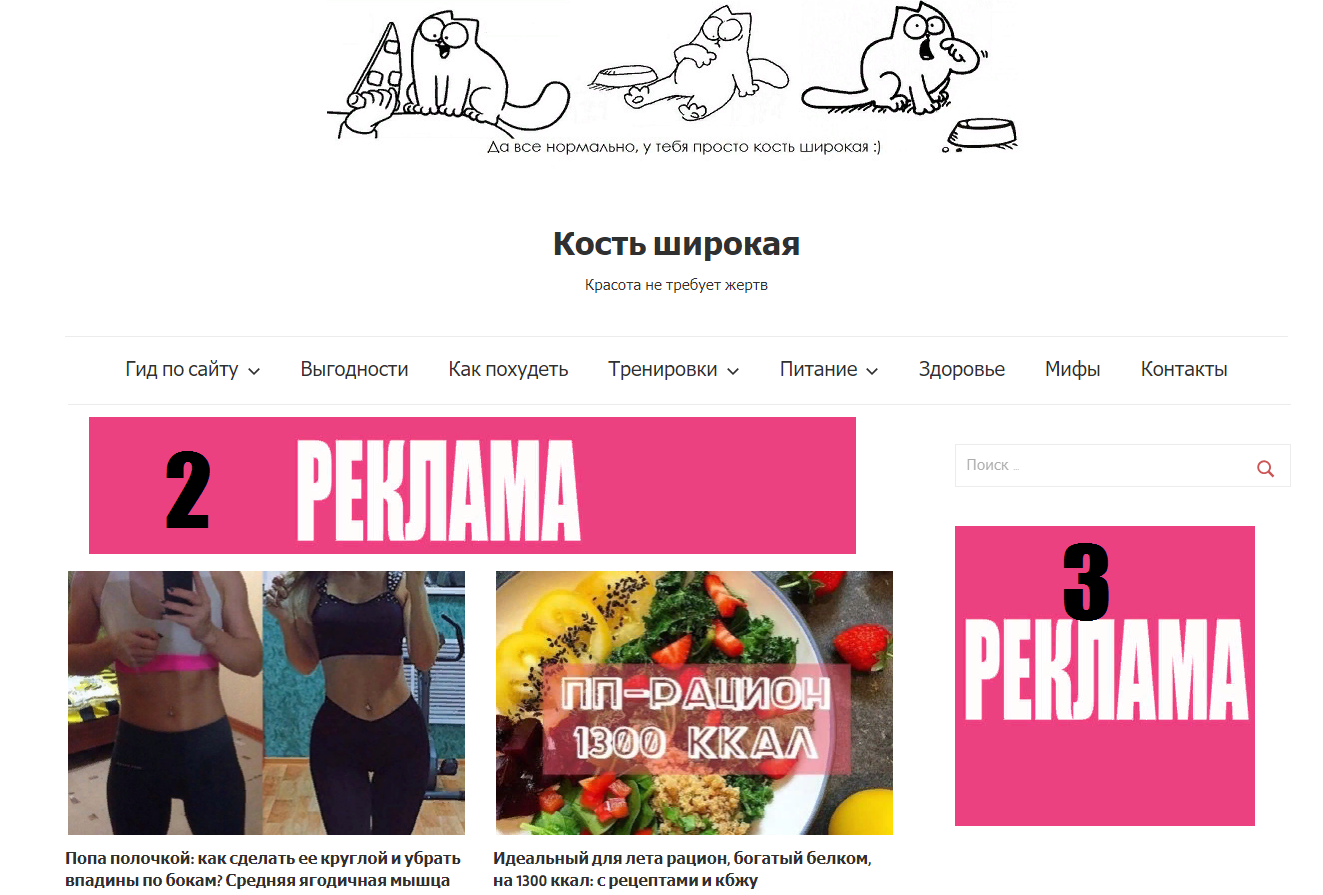 Баннеры для мобильной версии1) Баннер в заголовок сайтаЦена: 3 000 руб. за неделю 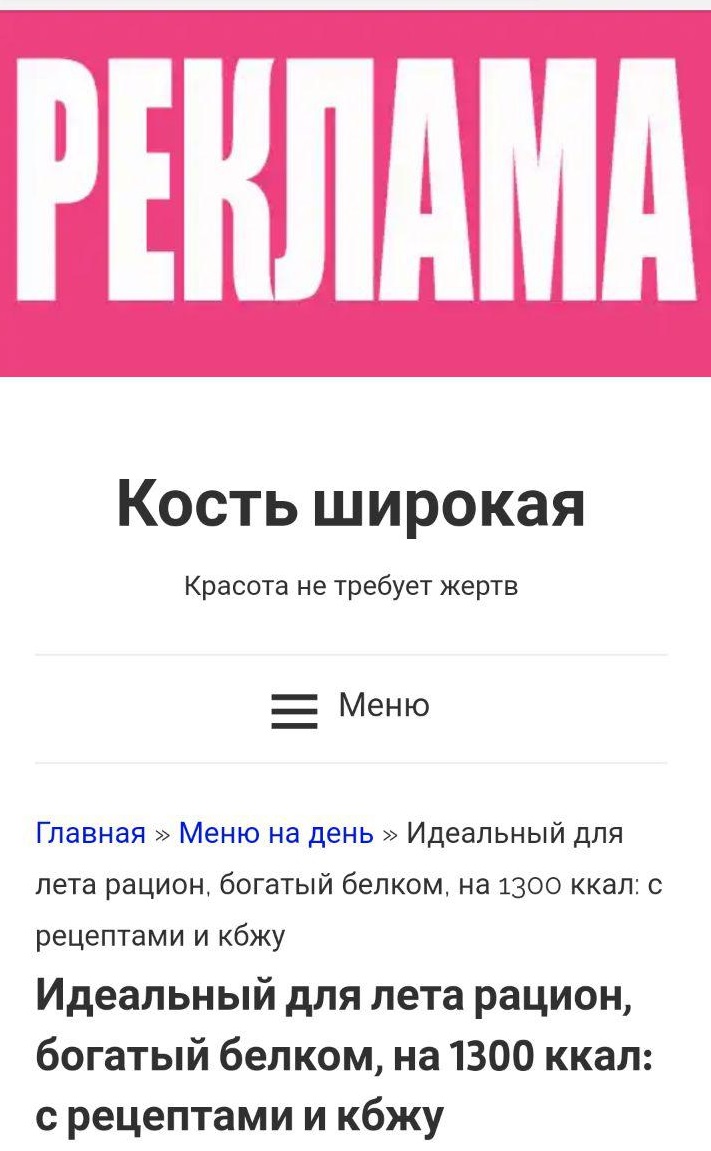 Промо статьяРекламная статья о вашем продукте — это качественно подготовленный нашими специалистами материал по мотивам вашего инфоповода/продукта/услуги.Цена: 5 000 руб. 
Напишите нам, и мы с радостью предоставим вам дополнительную информацию или придумаем какую-то другую классную идею вместе! Мы открыты для новых предложений и готовы искать компромиссы!Наша почта: kost-shirokaya@yandex.ru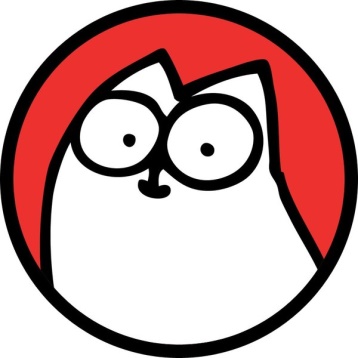 